Разучить комплекс упражнений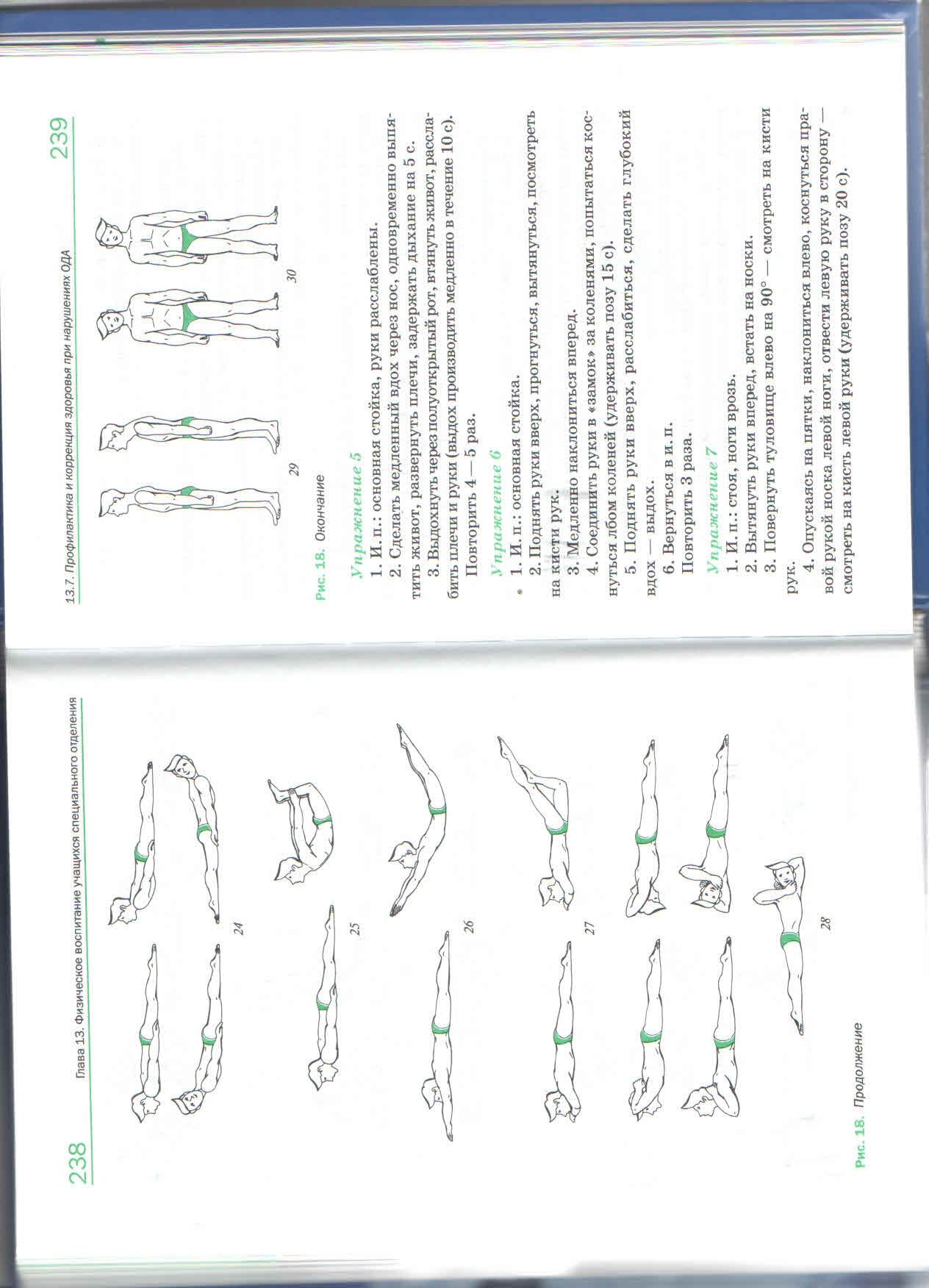 